Name, Vorname der Eltern der Schüler:in 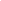 Anschrift 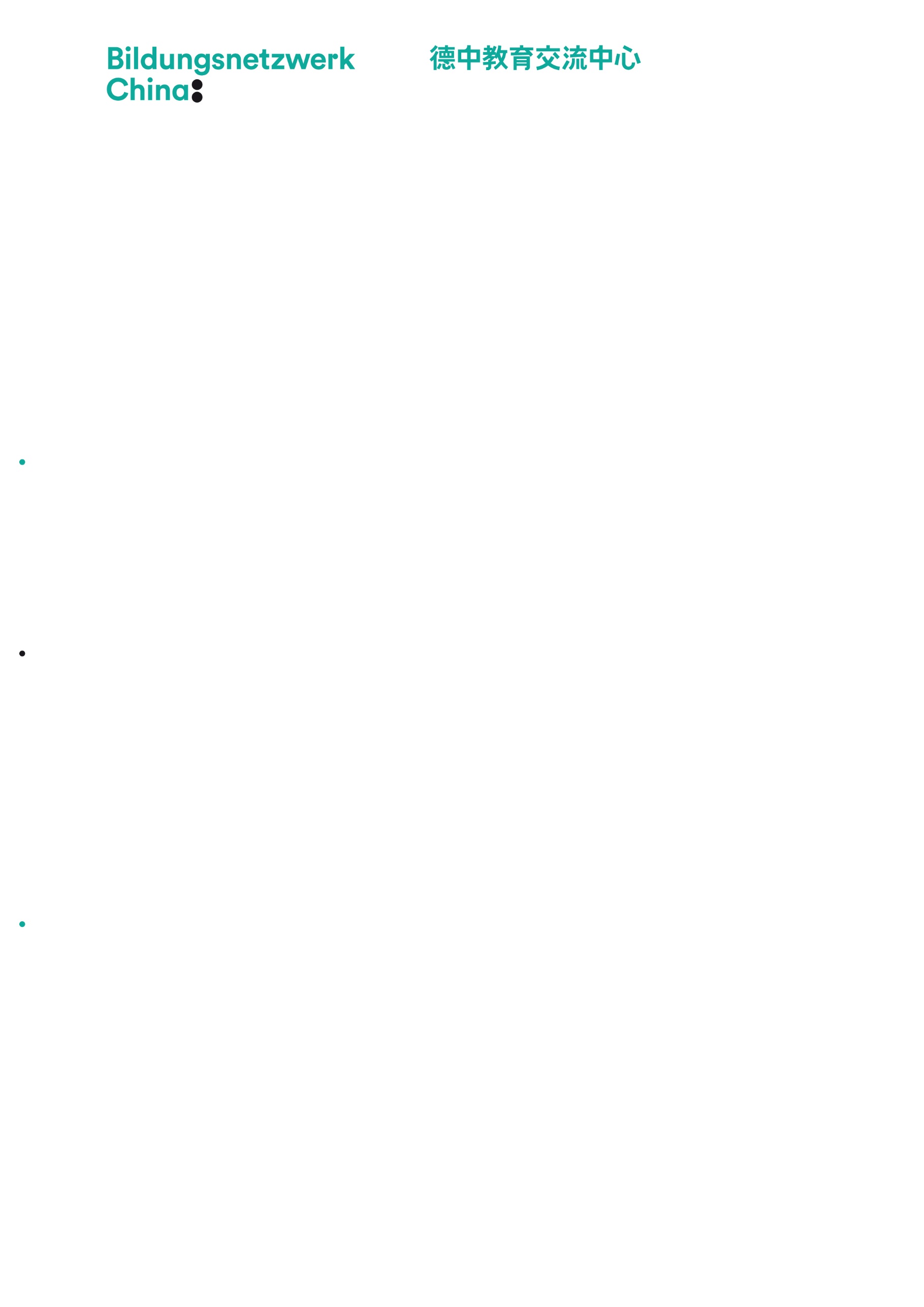 Einwilligungserklärung Hiermit bestätige ich, dass ich mit der Teilnahme meines Kindes    NAMEan der Aktion „be 龙”, durchgeführt durch die Bildungsnetzwerk China gGmbH, einverstanden bin. Hiermit bestätige ich, dass ich die Teilnahmebedingungen gelesen haben. Ich bin ebenfalls damit einverstanden, dass die eingereichten Fotoaufnahmen im Rahmen der Öffentlichkeitsarbeit des Bildungsnetzwerks China  im Einklang mit der Datenschutz-Grundverordnung DSGVO auf einem Server gespeichert werden; ggf. auf der Webseite veröffentlicht werdenauf den Social-Media-Kanälen des Bildungsnetzwerks China, derzeit u.a. bei Facebook, Instagram und LinkedIn, veröffentlicht werdenMir ist bekannt, dass ich das Recht habe, meine Einwilligung jederzeit mit Wirkung für die Zukunft zu widerrufen.  Ich habe das Recht auf Auskunft, Berichtigung, Löschung oder auf Einschränkung der Verarbeitung, ein Widerspruchsrecht gegen die weitere Verarbeitung, das Recht auf Datenübertragbarkeit und auf eine Beschwerde bei der zuständigen Datenschutzaufsichtsbehörde (Berliner Beauftragte für Datenschutz und Informationsfreiheit: https://kontakt.datenschutz-berlin.de/). Ihren Widerruf und eventuelle Auskunfts- oder sonstige Anträge senden Sie bitte an folgende E-Mail-Adresse:  info@bildungsnetzwerk-china.de. Fotos- und/oder Videos werden vorbehaltlich eines Widerrufs der Einwilligung, solange zweckgebunden gespeichert, bis sie für die Erreichung des Zweckes ihrer Erhebung (Öffentlichkeitsarbeit) nicht mehr erforderlich sind. Datum, Unterschrift Hinweis: Das Bildungsnetzwerk China weist Sie darauf hin, dass die Verwendung von im Internet veröffentlichten personenbezogenen Daten in keiner Weise einzugrenzen ist, dass auf diese Daten weltweit, auch über Suchmaschinen, zugegriffen werden kann und sie Bestandteil von Datensammlungen von Internetnutzer:innen sein oder mit Daten aus anderen Zusammenhängen verknüpft werden können. 